Сотрудники Госавтоинспекции провели      мероприятие посвященное дню космонавтики12 апреля, в День космонавтики, под девизом «Дорога – не космос, ты не космонавт!» воспитанники Дома детского творчества Молчановского района совместно с сотрудниками Госавтоинспекции, провели для участников дорожного движения необычную акцию. Дети в костюмах и жилетах, под присмотром полицейских и педагогов вышли на улицы села с  плакатами и знаками ограничения скоростного режима с просьбой: «Сбавь скорость – сохрани жизнь!». Ребята поздравляли участников дорожного движения с этой значимой датой и вручали памятки о необходимости соблюдения скоростного режима. Сегодняшней акцией дети напомнили взрослым о проблеме детского дорожно-транспортного травматизма связанной с несоблюдением скоростного режима.Госавтоинспекция напоминает о необходимости постоянного контроля над скоростью движения автомобиля. Сэкономленные минуты на дороге могут стоить как Вам, так и другим участникам дорожного движения жизни и здоровья.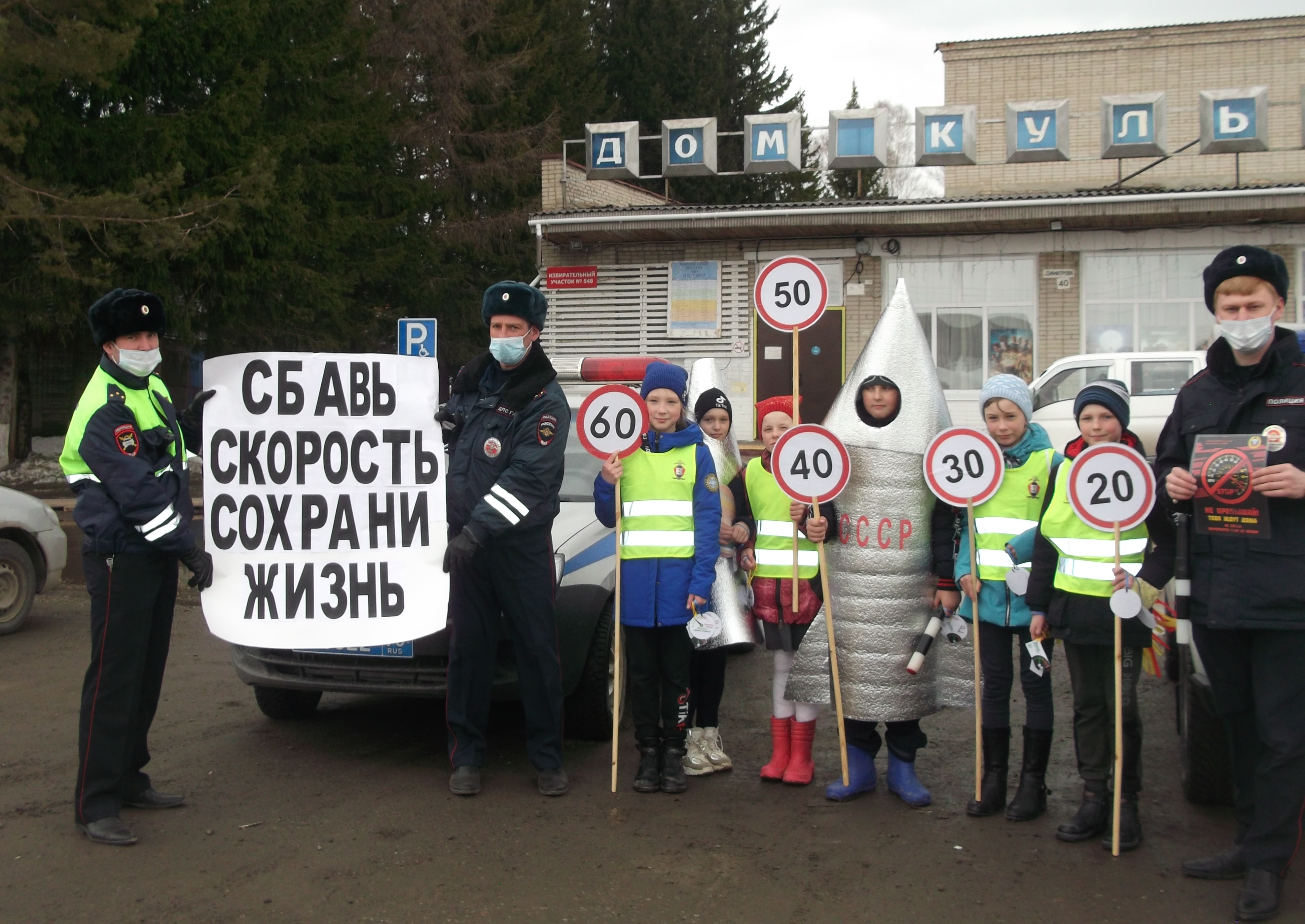 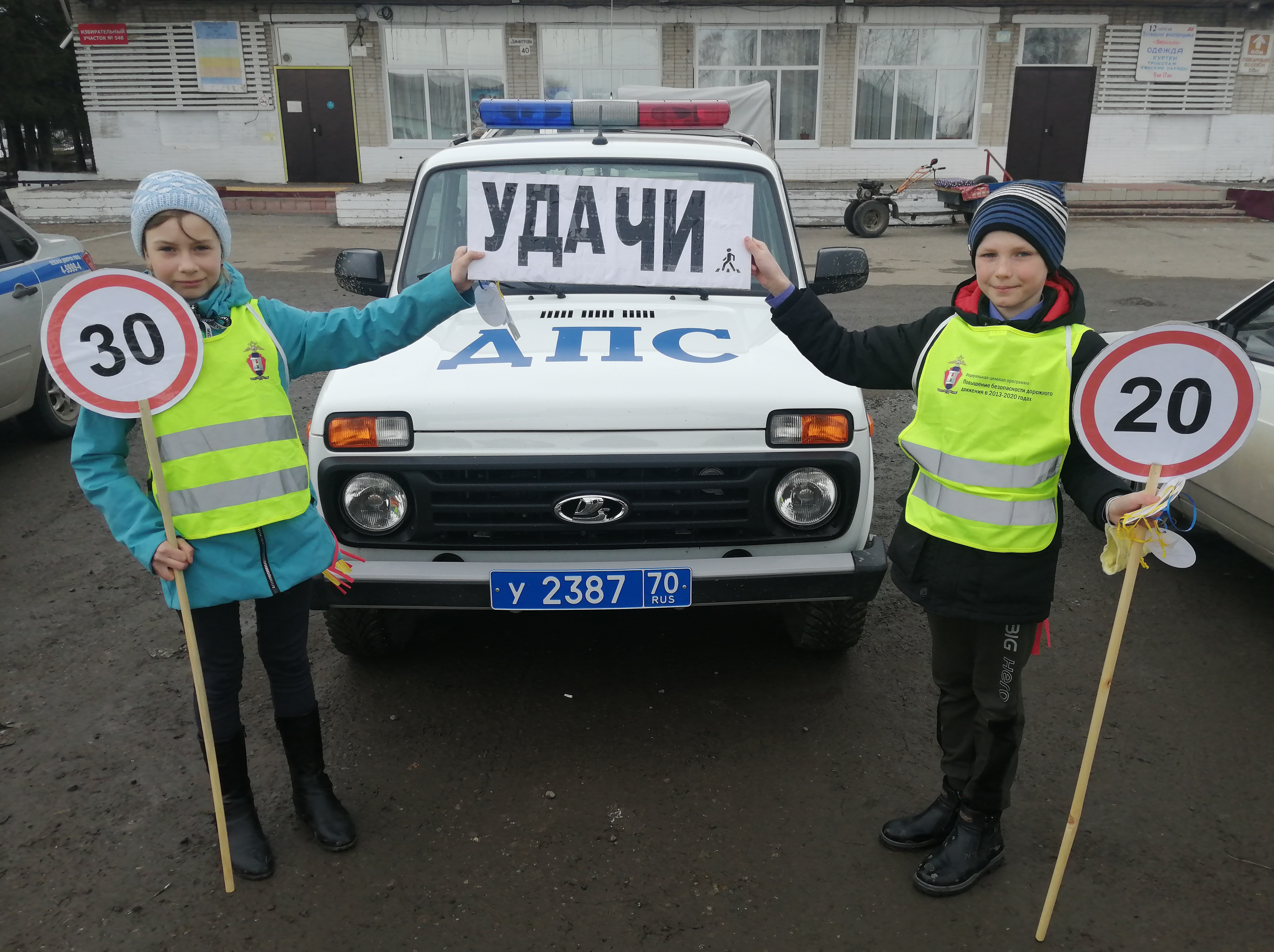 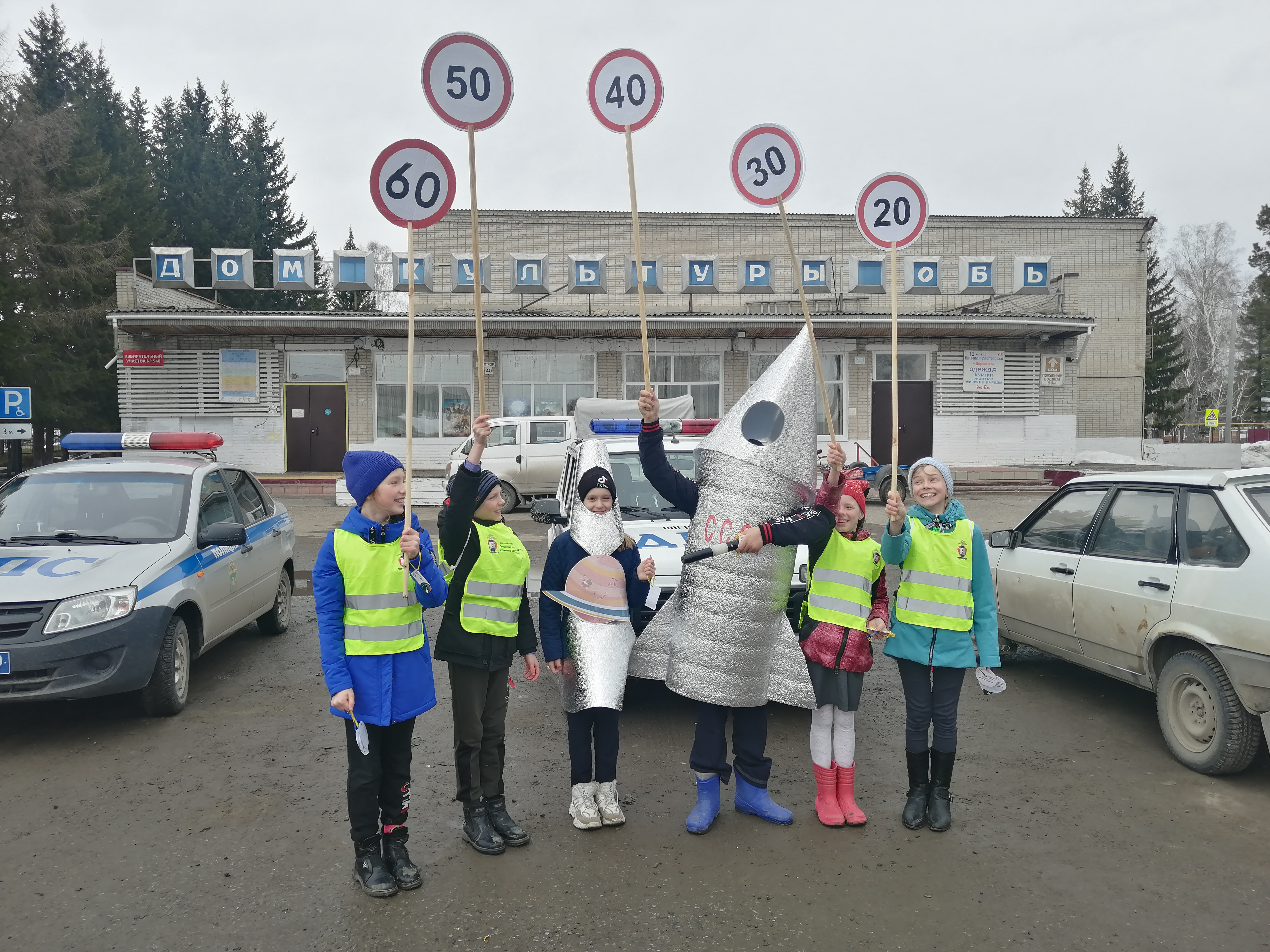 